	  4.  							      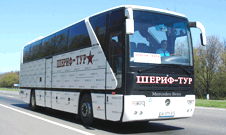 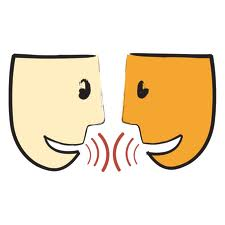 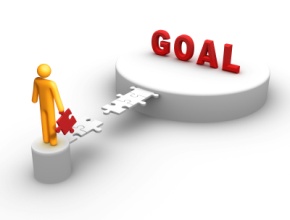 